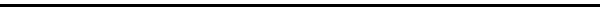 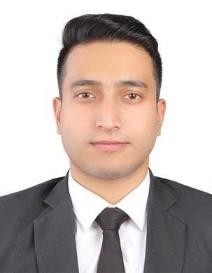 Career Objective	Seeking a job opportunity where I may utilize my educational background to learn and deliver as a team player with a sense of responsibility and accountability.Education & Qualifications	Mechanical EngineeringNew Horizon College of Engineering, Bangalore, Karnataka, India June 2014 – June 2018Final Project: Comparative studies on different parameters for drilling operations on AISI 1045steel using semi synthetic oil and vegetable oils as cutting fluidsHigh schoolThe Indian High School, Dubai, U.A.E Batch of 2014Work Experience	Summer Internship – 2017Saleh Bin Lahej Electro-mechanical L.L.C, Dubai, U.A.E.Was tasked with understanding the practical constraints of theoretical mechanical engineering practices with respect to HVAC systems. Conducted research and presented a report on cooling systems as part of my training.Certifications and Training	Quality Control/Assurance certificate course (3-month course)AutoCAD level 1 certifiedAttended a training program on ‘Automobile and Vehicle Dynamics’ conducted by ELITE- TECHNO GROUPSProfessional Skills	Effective interpersonal and communication skillsDriven with a willingness to learnMotivated and goal orientedAble team playerFlexible and adaptable to changesTechnical Skills	Microsoft Office: Word, Excel, PowerPoint. AutoCAD 2D, 3DCatia 3DPersonal Details:	Nationality: IndianMarital Status: SingleDate of Birth: 16 March 1995Interests: Football, mixed martial arts, reading & travellingLanguage: English, Hindi, Malayalam and basic French & Arabic